     Městská část Praha 6, Úřad městské části Praha 6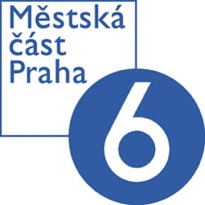      Odbor dopravy a životního prostředí – oddělení státní správy     Čs. armády 23, 160 52 Praha 6     telefon: 220 189 646, 220 189 364, 220 189 694, 220 189 644ŽÁDOST O POVOLENÍ KE KÁCENÍ DŘEVIN ROSTOUCÍCH MIMO LESŽádám o vydání rozhodnutí ve věci povolení ke kácení dřevin rostoucích mimo les podle § 8 odst. 1 zákona č. 114/1992 Sb., o ochraně přírody a krajiny, v platném znění, a § 4 vyhlášky č. 189/2013 Sb., o ochraně dřevin a povolování jejich kácení, v platném znění.A. žadatel (žadatelem je vždy vlastník/vlastníci pozemku, popř. jeho oprávněný uživatel)B. údaje o pozemcích, kde se dřeviny nacházejíC. údaje o dřevináchD. náhradní výsadba (nepovinné, lze doložit přílohou vlastní zpracovaný projekt či jednoduchý zákres)E. zdůvodnění žádosti F. podpis žadatele / oprávněné osobyZpracování osobních údajů:Informace o zpracování osobních údajů, včetně informací ve smyslu čl. 13, resp. čl. 14 obecného nařízení o ochraně osobních údajů (GDPR), jsou podle § 8 zákona č. 110/2019 Sb., o zpracování osobních údajů, v platném znění, dostupné na webových stránkách www.praha6.cz.Přílohy:	situační zákres umístění dřevin (např. snímek z katastrální mapy)doložení vlastnického práva (nelze-li je ověřit v katastru nemovitostí)doložení nájemního nebo uživatelského vztahu žadatele k příslušným pozemkům, včetně písemného souhlasu vlastníka pozemku s kácením (není-li žadatelem vlastník pozemku) plná moc (v případě zastoupení žadatele)dendrologický posudek (v případě většího počtu kácených dřevin obsahující situace, soupis dřevin s parametry včetně cenového ohodnocení – nepovinné, dokládá se podpůrně pro podporu důkazního břemene z hlediska zdůvodnění)návrh sadových úprav (nepovinné)stavební dokumentace (pokud se kácí z důvodu stavební činnosti, z doložených podkladů musí být patrno, že dřeviny jsou v kolizi s předmětnou stavbou)souhlasné závazné stanovisko nebo rozhodnutí Odboru památkové péče MHMP, jakožto orgánu státní památkové péče (v památkově chráněném území, ověřit lze zde: https://app.iprpraha.cz/apl/app/pamatkova-pece/)Upozornění:Provedení důkazu ohledáním na místě, nezbytné k odbornému posouzení stavu dřevin ze strany správního orgánu, je zpoplatněno podle položky 20 sazebníku zákona č. 634/2004 Sb., o správních poplatcích, v platném znění. Správní poplatek vyměřuje správní orgán a jeho výše závisí na době trvání ohledání (zpravidla se vyměřuje poplatek 500 Kč, v případě delšího ohledání dalších 500 Kč za každou další započatou hodinu).Povolení ke kácení dřevin, za předpokladu, že tyto nejsou součástí významného krajinného prvku [§ 3 odst. 1 písm. b) zákona č. 114/1992 Sb.], náhradní výsadby (§ 9 odst. 1 zákona) nebo stromořadí, se podle § 8 odst. 3 zákona nevyžaduje: 	a) pro dřeviny o obvodu kmene do 80 cm měřeného ve výšce 130 cm nad zemí,b) pro zapojené porosty dřevin, pokud celková plocha kácených zapojených porostů dřevin nepřesahuje 40 m2,c) pro porosty energetických dřevin nebo vánočních stromků zpravidla jednoho druhu, pěstovaných pro dosažení rychlé a vysoké produkce stromků nebo dřevní hmoty a s produkčním cyklem mezi sklizněmi do 10 let,d) pro ovocné dřeviny rostoucí na pozemcích v zastavěném území evidovaných v katastru nemovitostí jako druh
pozemku zahrada nebo zastavěná plocha a nádvoří.V souladu s vyhláškou č. 189/2013 Sb., o ochraně dřevin a povolování jejich kácení, v platném znění, může žádost o povolení kácení dřevin rostoucích mimo les podat vlastník pozemku nebo jeho oprávněný uživatel s doložením souhlasu vlastníka.V případě, kdy je žadatelem nájemce či jiný oprávněný uživatel, nikoliv vlastník pozemku, musí žádost o povolení ke kácení dřevin obsahovat i doložení vlastnického práva či nájemního nebo uživatelského vztahu žadatele k příslušným pozemkům (nájemní smlouva, stanovy SVJ), nelze-li je ověřit v katastru nemovitostí, včetně písemného souhlasu vlastníka pozemku
s kácením. Podle § 1129 odst. 1 zákona č. 89/2012 Sb., občanský zákoník, v platném znění, je třeba k žádosti o povolení kácení dřevin doložit i souhlas vyjádřený spoluvlastníky pozemku s alespoň 2/3 podílem na společné věci.V případě SVJ lze akceptovat také zápis z jednání shromáždění vlastníků jednotek, z něhož je bez důvodných pochybností patrné, že na shromáždění bylo rozhodováno o kácení konkrétních dřevin a že se pro tento krok vyslovili vlastníci s potřebným 2/3 podílem na společném pozemku (s doložením podpisové listiny). Práv. / Fyz. osoba:Práv. / Fyz. osoba:Práv. / Fyz. osoba:IČ / Datum narození:IČ / Datum narození:IČ / Datum narození:Sídlo / Bydliště:Sídlo / Bydliště:PSČ:Telefon:e-mail:IDDS:Osoba jednající na základě plné moci:Osoba jednající na základě plné moci:tel.:Parcelní číslo:k.ú.:Adresa:Adresa:Vlastník pozemku:Vlastník pozemku:Vztah žadatele k pozemku (např. nájemní smlouva):Vztah žadatele k pozemku (např. nájemní smlouva):číselné označenídřeviny druh dřevinyv případě stromů obvod kmene ve výšce 130 cm nad zemí (uvedený v cm) /v případě zapojených porostů dřevin výměra kácené plochy(uvedená v m2)početdruh dřevinypozemek Uvedení závažných důvodů pro kácení dřevin:V Praze dne:Uvedení jména (čitelnou formou) a podpis: